การเปิดโอกาสให้ประชาชนผู้มีมีส่วนได้ส่วนเสียร่วมโครงการส่งเสริมการมีส่วนร่วมของชุมชนในการคัดแยกขยะองค์การบริหารส่วนตำบลจอมศรี  อำเภอเชียงคาน  จังหวัดเลย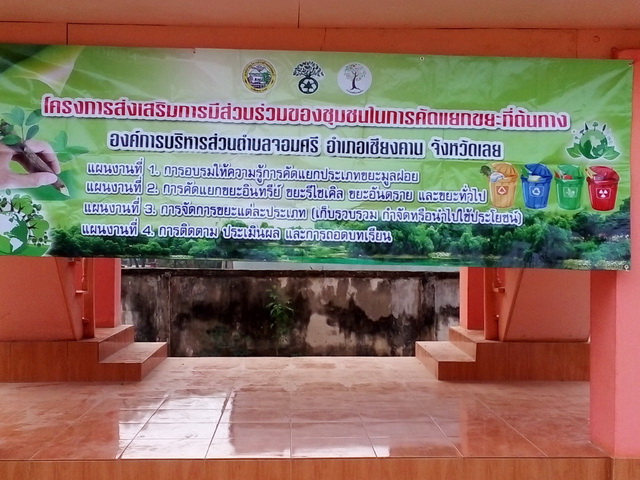 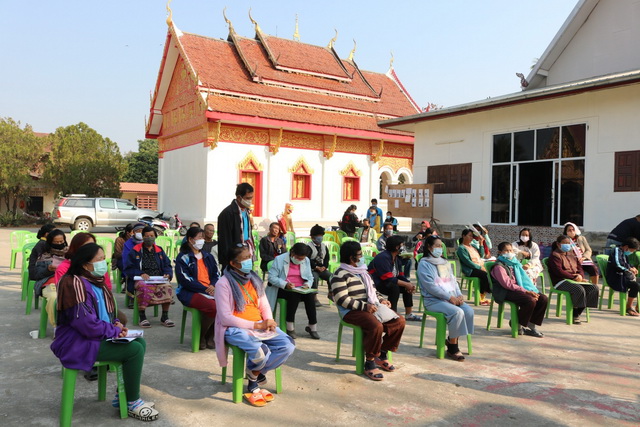 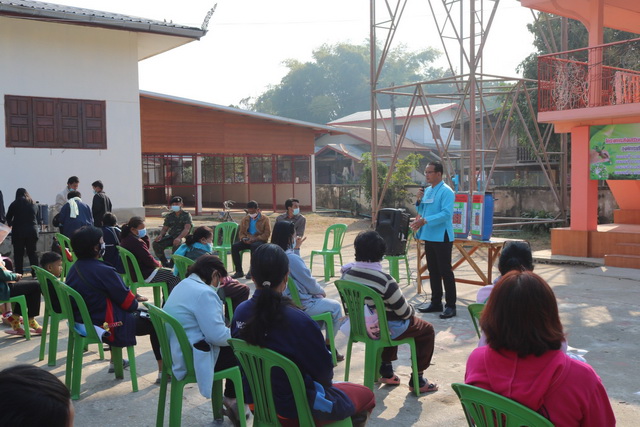 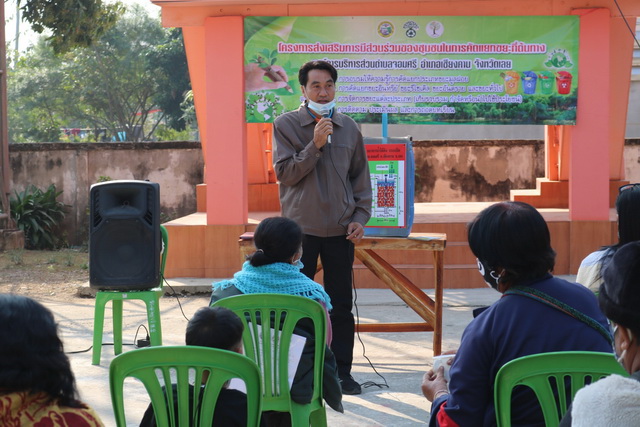 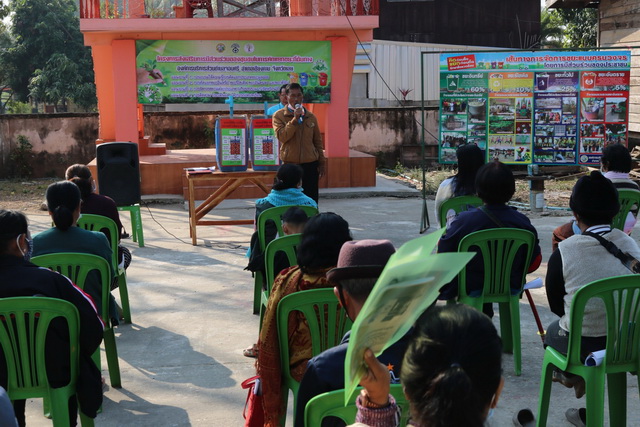 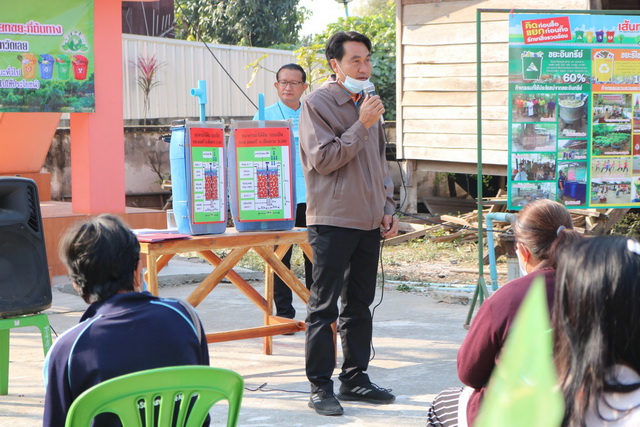 